 Autor: Andrea Tláskalová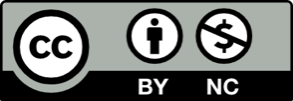 Toto dílo je licencováno pod licencí Creative Commons [CC BY-NC 4.0]. Licenční podmínky navštivte na adrese [https://creativecommons.org/choose/?lang=cs]. Video: Rubikova kostka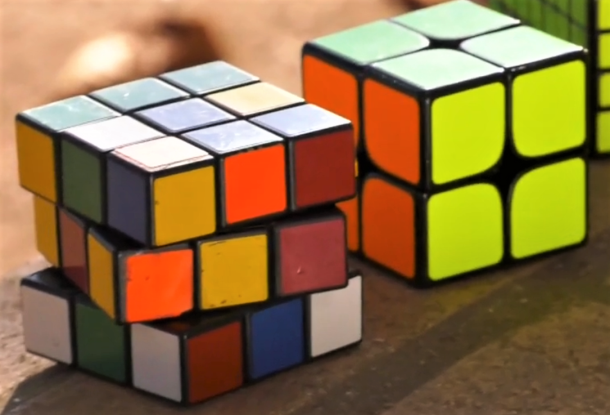 Rubikova kostkaRubikova kostka je mechanický hlavolam,
jehož cílem je složit kostičky tak, aby jednotlivé strany měly stejnou barvu.Lze to řešit několika způsoby. Nejčastější je složení jedné barvy a následné skládání pater.Dobrou průpravou pro řešení Rubikovy kostky je řešení SUDOKU.Cílem SUDOKU je doplnit chybějící číslice 1 až 9 tak, aby se v každém čtverci, řádku i sloupci daná číslice objevila pouze jednou.Tak s chutí do toho: